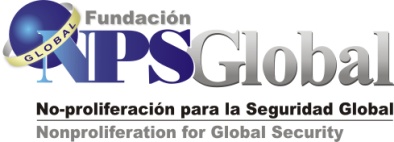 Formulario de Inscripción Ciclo 2017POSTGRADO REGIONAL EN SEGURIDAD INTERNACIONAL, DESARME Y NO-PROLIFERACIÓNSi desea aplicar, debe completar el presente formulario y enviarlo con la documentación necesaria para la inscripción scaneada a info@npsglobal.org o bien en papel a Fundación NPSGlobal, Av. Córdoba 883 10 P, Buenos Aires, C1054AAH.Documentación necesaria para la inscripción: Formulario de inscripción completoFoto 4x4 (jpg)Fotocopia de las dos primeras páginas del DNI o del pasaporte en el caso de alumnos extranjerosFotocopia del Título de Grado (traer original para cotejar)Fotocopia del Certificado Analítico de Grado (traer original para cotejar)Currículum VitaeNOMBRE Y APELLIDO: NOMBRE Y APELLIDO: NOMBRE Y APELLIDO: NOMBRE Y APELLIDO: NOMBRE Y APELLIDO: ESTADO CIVIL:DOCUMENTO TIPO: Nº:DOCUMENTO TIPO: Nº:FECHA DE NACIMIENTO:EDAD:FECHA DE NACIMIENTO:EDAD:FECHA DE NACIMIENTO:EDAD:FECHA DE NACIMIENTO:EDAD:LUGAR DE NACIMIENTO:LUGAR DE NACIMIENTO:PAÍS:PAÍS:PAÍS:NACIONALIDAD:DOMICILIO:DOMICILIO:Nº:PISO:Nº:PISO:Nº:PISO:CÓDIGO POSTAL:LOCALIDAD:PROVINCIA:PROVINCIA:PROVINCIA:PROVINCIA:PAÍS:TELÉFONO PARTICULAR:TELÉFONO LABORAL:TELÉFONO LABORAL:TELÉFONO LABORAL:TELÉFONO LABORAL:CELULAR:CORREO ELECTRÓNICO:CORREO ELECTRÓNICO:CORREO ELECTRÓNICO:ALTERNATIVO:ALTERNATIVO:ALTERNATIVO:TÍTULO DE GRADO:DURACIÓN: TÍTULO DE GRADO:DURACIÓN: TÍTULO DE GRADO:DURACIÓN: TÍTULO DE GRADO:DURACIÓN: TÍTULO DE GRADO:DURACIÓN: TÍTULO DE GRADO:DURACIÓN: INSTITUCIÓN EDUCATIVA:AÑO DE EGRESO:INSTITUCIÓN EDUCATIVA:AÑO DE EGRESO:INSTITUCIÓN EDUCATIVA:AÑO DE EGRESO:INSTITUCIÓN EDUCATIVA:AÑO DE EGRESO:INSTITUCIÓN EDUCATIVA:AÑO DE EGRESO:INSTITUCIÓN EDUCATIVA:AÑO DE EGRESO:TÍTULO DE POSTGRADO:DURACIÓN:TÍTULO DE POSTGRADO:DURACIÓN:TÍTULO DE POSTGRADO:DURACIÓN:TÍTULO DE POSTGRADO:DURACIÓN:TÍTULO DE POSTGRADO:DURACIÓN:TÍTULO DE POSTGRADO:DURACIÓN:INSTITUCIÓN EDUCATIVA:AÑO DE EGRESO:INSTITUCIÓN EDUCATIVA:AÑO DE EGRESO:INSTITUCIÓN EDUCATIVA:AÑO DE EGRESO:INSTITUCIÓN EDUCATIVA:AÑO DE EGRESO:INSTITUCIÓN EDUCATIVA:AÑO DE EGRESO:INSTITUCIÓN EDUCATIVA:AÑO DE EGRESO:ACTIVIDAD PROFESIONAL ACTUAL:ACTIVIDAD PROFESIONAL ACTUAL:ACTIVIDAD PROFESIONAL ACTUAL:ACTIVIDAD PROFESIONAL ACTUAL:NOMBRE:RUBRO:NOMBRE:RUBRO:EMPRESA U ORGANISMO:EMPRESA U ORGANISMO:EMPRESA U ORGANISMO:EMPRESA U ORGANISMO:ANTIGÜEDAD:ANTIGÜEDAD:CARGO O GRADO:CARGO O GRADO:CARGO O GRADO:CARGO O GRADO:CARGO O GRADO:CARGO O GRADO:UBICACIÓN FÍSICA DONDE PRESTA SERVICIOS:UBICACIÓN FÍSICA DONDE PRESTA SERVICIOS:UBICACIÓN FÍSICA DONDE PRESTA SERVICIOS:UBICACIÓN FÍSICA DONDE PRESTA SERVICIOS:UBICACIÓN FÍSICA DONDE PRESTA SERVICIOS:UBICACIÓN FÍSICA DONDE PRESTA SERVICIOS:IDIOMA ESPAÑOL (completar sólo si no es su lengua nativa)IDIOMA INGLÉSIDIOMA PORTUGUÉSIDIOMA ESPAÑOL (completar sólo si no es su lengua nativa)IDIOMA INGLÉSIDIOMA PORTUGUÉSIDIOMA ESPAÑOL (completar sólo si no es su lengua nativa)IDIOMA INGLÉSIDIOMA PORTUGUÉSIDIOMA ESPAÑOL (completar sólo si no es su lengua nativa)IDIOMA INGLÉSIDIOMA PORTUGUÉSIDIOMA ESPAÑOL (completar sólo si no es su lengua nativa)IDIOMA INGLÉSIDIOMA PORTUGUÉSIDIOMA ESPAÑOL (completar sólo si no es su lengua nativa)IDIOMA INGLÉSIDIOMA PORTUGUÉSOTRO IDIOMAOTRO IDIOMAOTRO IDIOMAOTRO IDIOMAOTRO IDIOMAOTRO IDIOMAINFORMÁTICAINFORMÁTICAINFORMÁTICAINFORMÁTICAINFORMÁTICAINFORMÁTICAESPECIFIQUE CÓMO SE RELACIONA LA TEMÁTICA DEL POSTGRADO CON SU ACTIVIDAD LABORALESPECIFIQUE CÓMO SE RELACIONA LA TEMÁTICA DEL POSTGRADO CON SU ACTIVIDAD LABORALESPECIFIQUE CÓMO SE RELACIONA LA TEMÁTICA DEL POSTGRADO CON SU ACTIVIDAD LABORALESPECIFIQUE CÓMO SE RELACIONA LA TEMÁTICA DEL POSTGRADO CON SU ACTIVIDAD LABORALESPECIFIQUE CÓMO SE RELACIONA LA TEMÁTICA DEL POSTGRADO CON SU ACTIVIDAD LABORALESPECIFIQUE CÓMO SE RELACIONA LA TEMÁTICA DEL POSTGRADO CON SU ACTIVIDAD LABORALCAUSAS O FUNDAMENTOS QUE AVALAN SU INTERÉS EN REALIZAR ESTE POSTGRADO REGIONAL:CAUSAS O FUNDAMENTOS QUE AVALAN SU INTERÉS EN REALIZAR ESTE POSTGRADO REGIONAL:CAUSAS O FUNDAMENTOS QUE AVALAN SU INTERÉS EN REALIZAR ESTE POSTGRADO REGIONAL:CAUSAS O FUNDAMENTOS QUE AVALAN SU INTERÉS EN REALIZAR ESTE POSTGRADO REGIONAL:CAUSAS O FUNDAMENTOS QUE AVALAN SU INTERÉS EN REALIZAR ESTE POSTGRADO REGIONAL:CAUSAS O FUNDAMENTOS QUE AVALAN SU INTERÉS EN REALIZAR ESTE POSTGRADO REGIONAL: